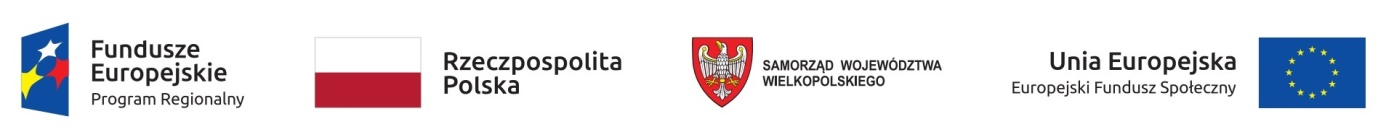 									Lipno, dn. 30.09.2021 r. RI.2600.26.2021Informacja o wyborze oferty najkorzystniejszejDot. zapytania ofertowego na dostawa wyposażenia placu zabaw na potrzeby prowadzenia żłobka w ramach realizacji projektu „Rozwój usług opieki nad dziećmi do lat 3 w gminie Lipno”.   Gmina Lipno  zawiadamia, że w postępowaniu na:Dostawa wyposażenia placu zabaw na potrzeby prowadzenia żłobka w ramach realizacji projektu „Rozwój usług opieki nad dziećmi do lat 3 w gminie Lipno”wybrano ofertę Wykonawcy:Moje Bambino Sp. z o.o. Sp.K.ul. Graniczna 4693-428 ŁódźUzasadnienie wyboru: oferta z największą ilością punktów wg. kryterium:cena  - 100 pktŁączna liczba punktów: 100 pktPozostałe oferty wraz z punktacją w każdym z kryteriów i łączną punktacją:Nazwa FirmyLiczba punktówAVIS Ekologiczne Place Zabaw
ul. Turystyczna 106, 20-230 Lublin cena 81,89 pktRazem: 81,89 pktPRO-SYMPATYK Piotr Janelli
ul. Bacciarellego 10B/10, 51-649 Wrocław cena 64,26 pktRazem: 64,26 pktBuglo Play Sp. z o.o.
ul. BoWid 4, 75-209 Koszalin cena 0 pktRazem: 0 pkt